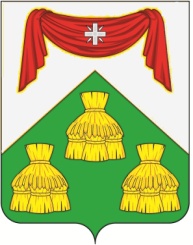 СОВЕТ НАРОДНЫХ ДЕПУТАТОВ МУНИЦИПАЛЬНОГО ОБРАЗОВАНИЯКОПНИНСКОЕ СОБИНСКОГО РАЙОНАРЕШЕНИЕот 01.12.2017                                                                                                        № 36/9 О передаче полномочий	Руководствуясь пунктом 4 статьи  15 Федерального закона от 06.10.2003 №131- ФЗ «Об общих принципах организации местного самоуправления в Российской Федерации», статьей 24 Устава муниципального образования Копнинское Собинского района, Совет народных депутатов муниципального образования  Копнинское Собинского района р е ш и л:	1.  Передать администрации Собинского района  на 2018 год часть полномочий по:	-    владению, пользованию и распоряжению имуществом, находящимся в муниципальной собственности поселения;	2.    Администрации  муниципального образования Копнинское Собинского района  заключить в установленном порядке Соглашения о передаче полномочий с администрацией Собинского района.	3.    Предусмотреть в бюджете муниципального образования  Копнинское Собинского района на 2018 год межбюджетные трансферты, направляемые в районный бюджет для осуществления передаваемых полномочий в объеме 1,0 тыс.руб.	4. Настоящее решение подлежит официальному опубликованию на сайте ОМСУ муниципального образования Копнинское Собинского района.Глава муниципального образования                                                       В.В.Грачев